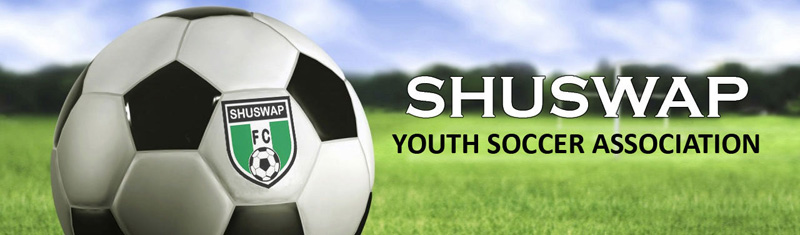 Shuswap Youth Soccer Board MeetingMay 6th, 2019Attendance: Graeme, Angela, Anitra, Kari, Tracey, Dale, Ted, Chad, Kevin, Alun Regrets:  none Call to Order: Meeting commenced: 6 :15pmApproval of Agenda : 1st by Tracey, 2nd Anitra3. Approval of Meeting Minutes: April 8, 2019 	-1st by Tracey, 2nd by Angela4. Reports:	1. Executive Directors Report:	-Drop in Players playing in Sicamous- U17/U18 Girls playing with the boys, they played Half Field last year, had 2 teams, Hard for the players to want to play, some have gotten jobs, school commitments	- Possibly reasons for drop in female enrollment: Attrition a challenge every year	- Do we put out a parent Survey, Coaches Survey 		- 10 Question Survey – Survey Monkey	- New Blackburn benches are going to be installed, would like to put logos on them - Logos needed 1st Kyllo, 2nd Rotary, 3rd Shuswap FC, 4TH Shuswap Community Foundation-Benches to be located between fields one and two. 2. Treasurers Report- 3rd Quarter financials next meeting - Gaming – Transition to Society - Directors, voting members, need to submit a signed Constitution by Kari, need total number of Voting members (i.e. number of members that are eligible to vote)- Kevin would like to comment on the Goals/ Direction of the Club as he has in the past when we have submitted a gaming application - Tracey will email financials from April 8th meeting out to board (completed)5. Old Business: - BC Soccer Compliance/ CRC 	- Updated compliance regulation dated for 2019	- Last year date is Jan 31, 2019	-Currently not in compliance for 2018- No reply from Coaches/ team officials because the season has already started, they would process them when they could- How to Fix it:- if they don’t comply pull them off the field, Protocol to be put in place on 1st they official is spoken to, if they still don’t comply then we pull them off the field	- VIP Item, need action on this within next 7-10 days	- need to get 2018 dealt with and submitted	-CRC should be back by mid season at the latest/ completed-Year end Banquet	- Send out a save the date email reminder, date moved to June 24th, 25th is grade 8 grad	- Team by team potluck, casual dress code 	- Back off the time a half an hour, 5:30 pm set up	- Technical Committee to decide on the awards	- Refs Certificate of Appreciation 	- Facilities for Future use, Kings Christian School, 5TH Ave Seniors Center- Governance/ Policies	-June, identified as target date to get started on it	- Start with one component and deal with one Governance issue at a time	- Need to wait till October AGM to have the approved	-Kari to contact Winston Pain about advising 	- Nick W. Attendance – Has not attended a meeting since February- All Weather Facility Update -Dale	-Dale has been in touch with Jason Aljoe- From the Farley Group	- Would like to submit two field Sizes for cost estimates		- Full: 60 or 65 yds x 110 yds		- Small: 60yds x 40 yds – size of our indoor now.	- Site for the project is still the number one concern	-Waiting to hear back from the School Board 83	- New Hard structure (like the new Tennis Courts)		- 42yds x 50 yds = 1.6 million		- double the size to 50 x 100 yds, approximately double the cost to 3.2 million		- Econospan Company located in Chase - As important as site is, Dale urges the board to start discussions about a budget, for the project. What can We afford with a city population of approximately 20,000 people?	- Bubble life span is 15-18 years, then would need to be replaced, Air Circulation	- Hard Structure is 30-35 years plus	- Financing options and Fundraising options should be discussed.6. New Business:- Shore and Score Logo/ Limited Edition Shirts	- ASA would provide the shirts, pricing based on 75 shirts	- Options to go with Long/ Short sleeve Cotton, Long/ Short Sleeved Dry fit	- Cotton is $10.50, Dry fit is $13.50 for short sleeves, Long Sleeve is $17.50- The shirts for Shore and Score would be no cost to SYSA, Kari designed the logo, and Willing to absorb the cost for the shirts- Old Shirts: How can we utilize them? Can we blow them out? Make some money on them? Inventory for the June Meeting-Risk Management Officer:	- Ted to do some research on this role: Job description 	- SYSA needs to have one in place, we have never had one	- Risk Manager also needs policies to turn to, need to develop those as well.- Soccer Satisfaction Survey 	-10 Questions, or 5 Good Questions, what’s realistic, keep it Brief	- Angela to take on 	- Prizes if they fill out the survey. Water bottles etc.?	-House Survey/ select Survey in the future-  Canada Day Children’s Festival	- July 1st at Fair Grounds	- Young players can sell freezes	- 9:45 am till 3 pm, 6 people Maximum 	- Other avenues to get involved Salty dog, Fall Fair Parade—maybe speak to leadership classes- Summer Soccer Camps	- Church puts on a soccer camp	- Girls only Soccer Camp: Tricia Martin July 15th to July 19th, registration is live 	- EFS Soccer camp August 12-16, registration is currently live7. Round Table:	- Injury Report Protocol was Discussed		- Need to discuss forms, BC Soccer has 2 forms for Injury reports		- Technical Committee to get involved with Injury Report Form 	- Board Discussion Surrounding quality of refereeing in local games 		- Needing to clean up the game- Is there Education available, Technical Committee, what is the best practice for when an injury occurs - Game sheets to be amended; Signing to acknowledge game happened, not that you agree to the offences -Technical Committee to develop injury report, and procedure - Can complaints be logged to BC Soccer about the Refs8. In Camera Sessions9 Adjournment: Meeting done at 9:15pm	-	